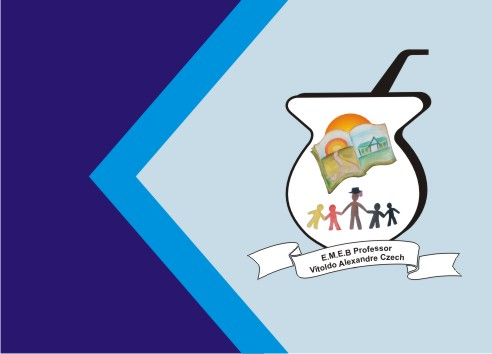 SEQUÊNCIA DIDÁTICA – BRINCADEIRAS E JOGOS -31/08/20 á04/09/20PROCEDIMENTOS DE ENSINO: DOMINÓ DAS PALAVRAS.1° PASSO: DESENHAR OU IMPRIMIR O DOMINÓ DAS PALAVRAS. COLAR EM UM  MATERIAL MAIS DURINHO.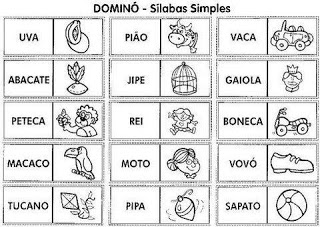 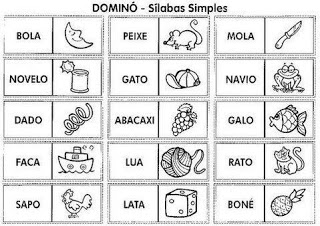 2°PASSO: RECORTAR AS PEÇAS  COMO NO EXEMPLO:3° PASSO :MODO DE JOGAR: NO DOMINÓ DAS SÍLABAS SERÃO DIVIDIDAS 15 CARTAS PARA CADA JOGADOR.O PRIMEIRO JOGADOR ESCOLHE UMA CARTA, O OUTRO JOGADOR VAI PROCURAR SE POSSUÍ UMA DAS DUAS PARTES DA CARTA QUE SEU AMIGO (A) JOGOU. OBSERVE O EXEMPLO:O JOGADOR ESCOLHEU A CARTA QUE TEM A ESCRITA DO DADO E O DESENHO DA MOLA. AGORA O OUTRO JOGADOR PRECISA ENCONTRAR OU A ESCRITA DA MOLA OU O DESENHO DO DADO. NESTE CASO ELE ENCONTROU O DESENHO DO DADO.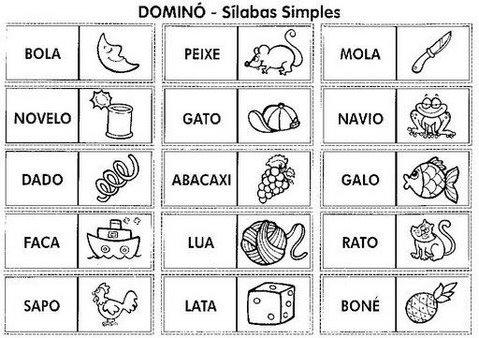 GANHA O JOGADOR QUE PRIMEIRO TERMINAR AS SUAS CARTAS.DEPOIS REALIZE A LEITURA DAS PALAVRAS.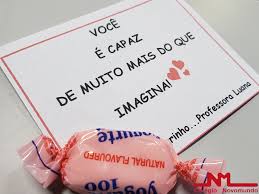                                                  BOA ATIVIDADE! SAUDADES!